แบบฟอร์มเพื่อขอรับยา tecovirimat ตามมาตรการเพื่อการเข้าถึงยา tecovirimat สำหรับการรักษาโรคติดเชื้อฝีดาษวานรภายใต้กรอบข้อกำหนดของ MEURI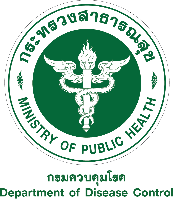 กรมควบคุมโรค กระทรวงสาธารณสุข3 ตุลาคม 2566แบบฟอร์มเพื่อขอรับยา tecovirimat ส่วนที่ 1เอกสารส่วนที่ 2 สำหรับการดำเนินงานของเจ้าหน้ากรมควบคุมโรค      เอกสารนี้สำหรับการยื่นขอใช้ยา tecovirimat ตามมาตรการเพื่อการให้ผู้ป่วยติดเชื้อ mpox ที่มีอาการรุนแรงหรือมีความเสี่ยงต่อการเกิดอาการรุนแรง สามารถเข้าถึงยาได้ยา tecovirimat ได้ มาตรการนี้ไม่ใช่การวิจัย แต่เป็นการกำกับติดตามการใช้ยา ผลการรักษาและ ผลข้างเคียงจากยาที่ยังไม่ได้รับการรับรองจากสำนักงานอาหารและยา ไม่มียาอื่นๆเป็นทางเลือกในการรักษาและมีสถาณการณ์การระบาดของโรคในประเทศรายละเอียดของแบบฟอร์มแบบฟอร์มประกอบด้วย 2 ส่วน ขอให้แพทย์ผู้ให้การรักษาหรือแพทย์ที่ได้รับการมอบหมาย กรอกแบบฟอร์มและแนบเอกสารประกอบในส่วนที่ 1 สำหรับเอกสารในส่วนที่ 2 เป็นการดำเนินงานของเจ้าหน้าที่ที่เกี่ยวข้องแบบฟอร์มที่ download ได้จัดเตรียม pdf และ /docxกรุณาแนบผลการตรวจ และรูปภาพประกอบเพื่อการพิจารณาตามเอกสาร และระบุผู้รับผิดชอบเกี่ยวกับการกรอกข้อมูลในกรณีที่ต้องการข้อมูลเพิ่มเติมหลังจากได้รับการแจ้งผลแล้ว ระหว่างที่รอการจัดส่งยา tecovirimat ให้ดำเนินการขอคำยินยอมจากผู้ป่วยได้ทันที โดยใช้เอกสารที่ได้รับการรับรองจากคณะกรรมการพิจารณาโครงการวิจัย สถาบันบำราศนราดูรแล้ว และสามารถศึกษาวิธีดำเนินกการได้จากเอกสารที่เตรียมไว้ใน website   เมื่อขอคำยินยอมเสร็จแล้วให้จัดส่งเอกสารที่ mpox.ddc@outlook.comเก็บข้อมูลต่างๆ ในตั้งแต่เริ่มรับยา (D1), D4, D7, D10, D14 และ Clinical outcome ขณะที่ให้ผู้ป่วย Discharge ใน Case Record Form จัดส่งเอกสารที่ mpox.ddc@outlook.comข้อมูลแพทย์ผู้ให้การรักษาและสถานพยาบาลข้อมูลแพทย์ผู้ให้การรักษาและสถานพยาบาลข้อมูลแพทย์ผู้ให้การรักษาและสถานพยาบาลข้อมูลแพทย์ผู้ให้การรักษาและสถานพยาบาลข้อมูลแพทย์ผู้ให้การรักษาและสถานพยาบาลข้อมูลแพทย์ผู้ให้การรักษาและสถานพยาบาลข้อมูลแพทย์ผู้ให้การรักษาและสถานพยาบาลข้อมูลแพทย์ผู้ให้การรักษาและสถานพยาบาลข้อมูลแพทย์ผู้ให้การรักษาและสถานพยาบาลข้อมูลแพทย์ผู้ให้การรักษาและสถานพยาบาลข้อมูลแพทย์ผู้ให้การรักษาและสถานพยาบาลชื่อนามสกุลแพทย์ผู้รักษาชื่อนามสกุลแพทย์ผู้รักษาชื่อนามสกุลแพทย์ผู้รักษาลงนาม (หรือ e-signature)ลงนาม (หรือ e-signature)เลขที่ใบประกอบโรคฯเลขที่ใบประกอบโรคฯเลขที่ใบประกอบโรคฯลงนาม (หรือ e-signature)ลงนาม (หรือ e-signature)สาขาที่เชี่ยวชาญสาขาที่เชี่ยวชาญสาขาที่เชี่ยวชาญ Internal Medicine       Infectious Medicine   General Practice Other (Specified)                                               . Internal Medicine       Infectious Medicine   General Practice Other (Specified)                                               . Internal Medicine       Infectious Medicine   General Practice Other (Specified)                                               . Internal Medicine       Infectious Medicine   General Practice Other (Specified)                                               . Internal Medicine       Infectious Medicine   General Practice Other (Specified)                                               . Internal Medicine       Infectious Medicine   General Practice Other (Specified)                                               . Internal Medicine       Infectious Medicine   General Practice Other (Specified)                                               . Internal Medicine       Infectious Medicine   General Practice Other (Specified)                                               .E-mail addressE-mail addressE-mail addressMobile numberMobile numberMobile numberสถานพยาบาล ชื่อสถานพยาบาล ชื่อสถานพยาบาล ชื่อWard ที่ให้การรักษา Ward ที่ให้การรักษา Ward ที่ให้การรักษา                    ที่อยู่                   ที่อยู่                   ที่อยู่รหัสไปรษณีย์รหัสไปรษณีย์รหัสไปรษณีย์ผู้ติดต่อประสานงานในการรับยา ผู้ติดต่อประสานงานในการรับยา ผู้ติดต่อประสานงานในการรับยา ผู้ติดต่อประสานงานในการรับยา ผู้ติดต่อประสานงานในการรับยา ผู้ติดต่อประสานงานในการรับยา Mobile No.Mobile No.แพทย์ผู้บันทึกแบบฟอร์มและ CRFแพทย์ผู้บันทึกแบบฟอร์มและ CRFแพทย์ผู้บันทึกแบบฟอร์มและ CRFแพทย์ผู้บันทึกแบบฟอร์มและ CRFแพทย์ผู้บันทึกแบบฟอร์มและ CRFแพทย์ผู้บันทึกแบบฟอร์มและ CRFMobile No.Mobile No.ข้อมูลผู้ป่วยข้อมูลผู้ป่วยข้อมูลผู้ป่วยข้อมูลผู้ป่วยข้อมูลผู้ป่วยข้อมูลผู้ป่วยข้อมูลผู้ป่วยข้อมูลผู้ป่วยข้อมูลผู้ป่วยข้อมูลผู้ป่วยข้อมูลผู้ป่วยชื่อ นามสกุลชื่อ นามสกุลชื่อ นามสกุลน้ำหนัก             Kgอายุ (ปี) อายุ (ปี) อายุ (ปี) ส่วนสูง              cmSex at birthSex at birthSex at birth ชาย       หญิง: ตั้งครรภ์หรือไม่   ไม่    ตั้งครรภ์         .สัปดาห์  ชาย       หญิง: ตั้งครรภ์หรือไม่   ไม่    ตั้งครรภ์         .สัปดาห์  ชาย       หญิง: ตั้งครรภ์หรือไม่   ไม่    ตั้งครรภ์         .สัปดาห์  ชาย       หญิง: ตั้งครรภ์หรือไม่   ไม่    ตั้งครรภ์         .สัปดาห์  ชาย       หญิง: ตั้งครรภ์หรือไม่   ไม่    ตั้งครรภ์         .สัปดาห์  ชาย       หญิง: ตั้งครรภ์หรือไม่   ไม่    ตั้งครรภ์         .สัปดาห์  ชาย       หญิง: ตั้งครรภ์หรือไม่   ไม่    ตั้งครรภ์         .สัปดาห์  ชาย       หญิง: ตั้งครรภ์หรือไม่   ไม่    ตั้งครรภ์         .สัปดาห์ HIV statusHIV statusHIV status negative
 positive : CD4 count               cell /mm3,  Date             .
                   Viral load                 copies/ml,  Date             .                                   ARV status:  ขาดยา/ยังไม่เคยเริ่มยาต้าน    ทานยาสม่ำเสมอ   negative
 positive : CD4 count               cell /mm3,  Date             .
                   Viral load                 copies/ml,  Date             .                                   ARV status:  ขาดยา/ยังไม่เคยเริ่มยาต้าน    ทานยาสม่ำเสมอ   negative
 positive : CD4 count               cell /mm3,  Date             .
                   Viral load                 copies/ml,  Date             .                                   ARV status:  ขาดยา/ยังไม่เคยเริ่มยาต้าน    ทานยาสม่ำเสมอ   negative
 positive : CD4 count               cell /mm3,  Date             .
                   Viral load                 copies/ml,  Date             .                                   ARV status:  ขาดยา/ยังไม่เคยเริ่มยาต้าน    ทานยาสม่ำเสมอ   negative
 positive : CD4 count               cell /mm3,  Date             .
                   Viral load                 copies/ml,  Date             .                                   ARV status:  ขาดยา/ยังไม่เคยเริ่มยาต้าน    ทานยาสม่ำเสมอ   negative
 positive : CD4 count               cell /mm3,  Date             .
                   Viral load                 copies/ml,  Date             .                                   ARV status:  ขาดยา/ยังไม่เคยเริ่มยาต้าน    ทานยาสม่ำเสมอ   negative
 positive : CD4 count               cell /mm3,  Date             .
                   Viral load                 copies/ml,  Date             .                                   ARV status:  ขาดยา/ยังไม่เคยเริ่มยาต้าน    ทานยาสม่ำเสมอ   negative
 positive : CD4 count               cell /mm3,  Date             .
                   Viral load                 copies/ml,  Date             .                                   ARV status:  ขาดยา/ยังไม่เคยเริ่มยาต้าน    ทานยาสม่ำเสมอ  Healthcare workerHealthcare workerHealthcare workeryes   no   yes   no   yes   no   yes   no   Smallpox vaccination  no    yesSmallpox vaccination  no    yesSmallpox vaccination  no    yesSmallpox vaccination  no    yesเชื้อชาติเชื้อชาติเชื้อชาติ Asian       African/Black    Caucasian/White Hispanic/Latino    other                                       .  Asian       African/Black    Caucasian/White Hispanic/Latino    other                                       .  Asian       African/Black    Caucasian/White Hispanic/Latino    other                                       .  Asian       African/Black    Caucasian/White Hispanic/Latino    other                                       .  Asian       African/Black    Caucasian/White Hispanic/Latino    other                                       .  Asian       African/Black    Caucasian/White Hispanic/Latino    other                                       .  Asian       African/Black    Caucasian/White Hispanic/Latino    other                                       .  Asian       African/Black    Caucasian/White Hispanic/Latino    other                                       . PCR for MpoxPCR for MpoxPCR for Mpox Positive  กรุณาแนบใบรายงานผลการตรวจให้ด้วย  รอผลการตรวจ   วันที่ส่งตรวจ                                 .                         กรณีรอผลตรวจควรเป็นรายที่มีความจำเป็นเท่านั้น Positive  กรุณาแนบใบรายงานผลการตรวจให้ด้วย  รอผลการตรวจ   วันที่ส่งตรวจ                                 .                         กรณีรอผลตรวจควรเป็นรายที่มีความจำเป็นเท่านั้น Positive  กรุณาแนบใบรายงานผลการตรวจให้ด้วย  รอผลการตรวจ   วันที่ส่งตรวจ                                 .                         กรณีรอผลตรวจควรเป็นรายที่มีความจำเป็นเท่านั้น Positive  กรุณาแนบใบรายงานผลการตรวจให้ด้วย  รอผลการตรวจ   วันที่ส่งตรวจ                                 .                         กรณีรอผลตรวจควรเป็นรายที่มีความจำเป็นเท่านั้น Positive  กรุณาแนบใบรายงานผลการตรวจให้ด้วย  รอผลการตรวจ   วันที่ส่งตรวจ                                 .                         กรณีรอผลตรวจควรเป็นรายที่มีความจำเป็นเท่านั้น Positive  กรุณาแนบใบรายงานผลการตรวจให้ด้วย  รอผลการตรวจ   วันที่ส่งตรวจ                                 .                         กรณีรอผลตรวจควรเป็นรายที่มีความจำเป็นเท่านั้น Positive  กรุณาแนบใบรายงานผลการตรวจให้ด้วย  รอผลการตรวจ   วันที่ส่งตรวจ                                 .                         กรณีรอผลตรวจควรเป็นรายที่มีความจำเป็นเท่านั้น Positive  กรุณาแนบใบรายงานผลการตรวจให้ด้วย  รอผลการตรวจ   วันที่ส่งตรวจ                                 .                         กรณีรอผลตรวจควรเป็นรายที่มีความจำเป็นเท่านั้นวันที่รับไว้ในโรงพยาบาลวันที่รับไว้ในโรงพยาบาลวันที่รับไว้ในโรงพยาบาลวันที่รับไว้ในโรงพยาบาลCo-morbidities    Yes, explained                         .Co-morbidities    Yes, explained                         .Co-morbidities    Yes, explained                         .Co-morbidities    Yes, explained                         .Co-morbidities    Yes, explained                         .Co-morbidities    Yes, explained                         .Co-morbidities    Yes, explained                         .Co-morbidities    Yes, explained                         .Co-morbidities    Yes, explained                         .Co-morbidities    Yes, explained                         .Co-morbidities    Yes, explained                         .วันที่เริ่มมีอาการวันที่เริ่มมีอาการวันที่เริ่มมีอาการVital Sign T       ºC    HR           beats/min   RR         breaths/min  BP           /           . T       ºC    HR           beats/min   RR         breaths/min  BP           /           . T       ºC    HR           beats/min   RR         breaths/min  BP           /           . T       ºC    HR           beats/min   RR         breaths/min  BP           /           . T       ºC    HR           beats/min   RR         breaths/min  BP           /           . T       ºC    HR           beats/min   RR         breaths/min  BP           /           . T       ºC    HR           beats/min   RR         breaths/min  BP           /           . T       ºC    HR           beats/min   RR         breaths/min  BP           /           . T       ºC    HR           beats/min   RR         breaths/min  BP           /           . T       ºC    HR           beats/min   RR         breaths/min  BP           /           .อาการของผู้ป่วย Sore throat   myalgia    Headache    อ่อนเพลีย   Dizziness   Chest pain Arthralgia     Psychologic disturbance    Nausea     Vomiting  Diarrhoea     Rectal pain   Rectal discharge    อุจจาระลำบาก      Pain with swallowing  Difficulty swallowing   Urethral discharge   ปัสสาวะลำบาก Other                                              .  อาการของผู้ป่วย Sore throat   myalgia    Headache    อ่อนเพลีย   Dizziness   Chest pain Arthralgia     Psychologic disturbance    Nausea     Vomiting  Diarrhoea     Rectal pain   Rectal discharge    อุจจาระลำบาก      Pain with swallowing  Difficulty swallowing   Urethral discharge   ปัสสาวะลำบาก Other                                              .  อาการของผู้ป่วย Sore throat   myalgia    Headache    อ่อนเพลีย   Dizziness   Chest pain Arthralgia     Psychologic disturbance    Nausea     Vomiting  Diarrhoea     Rectal pain   Rectal discharge    อุจจาระลำบาก      Pain with swallowing  Difficulty swallowing   Urethral discharge   ปัสสาวะลำบาก Other                                              .  อาการของผู้ป่วย Sore throat   myalgia    Headache    อ่อนเพลีย   Dizziness   Chest pain Arthralgia     Psychologic disturbance    Nausea     Vomiting  Diarrhoea     Rectal pain   Rectal discharge    อุจจาระลำบาก      Pain with swallowing  Difficulty swallowing   Urethral discharge   ปัสสาวะลำบาก Other                                              .  อาการของผู้ป่วย Sore throat   myalgia    Headache    อ่อนเพลีย   Dizziness   Chest pain Arthralgia     Psychologic disturbance    Nausea     Vomiting  Diarrhoea     Rectal pain   Rectal discharge    อุจจาระลำบาก      Pain with swallowing  Difficulty swallowing   Urethral discharge   ปัสสาวะลำบาก Other                                              .  อาการของผู้ป่วย Sore throat   myalgia    Headache    อ่อนเพลีย   Dizziness   Chest pain Arthralgia     Psychologic disturbance    Nausea     Vomiting  Diarrhoea     Rectal pain   Rectal discharge    อุจจาระลำบาก      Pain with swallowing  Difficulty swallowing   Urethral discharge   ปัสสาวะลำบาก Other                                              .  อาการของผู้ป่วย Sore throat   myalgia    Headache    อ่อนเพลีย   Dizziness   Chest pain Arthralgia     Psychologic disturbance    Nausea     Vomiting  Diarrhoea     Rectal pain   Rectal discharge    อุจจาระลำบาก      Pain with swallowing  Difficulty swallowing   Urethral discharge   ปัสสาวะลำบาก Other                                              .  อาการของผู้ป่วย Sore throat   myalgia    Headache    อ่อนเพลีย   Dizziness   Chest pain Arthralgia     Psychologic disturbance    Nausea     Vomiting  Diarrhoea     Rectal pain   Rectal discharge    อุจจาระลำบาก      Pain with swallowing  Difficulty swallowing   Urethral discharge   ปัสสาวะลำบาก Other                                              .  อาการของผู้ป่วย Sore throat   myalgia    Headache    อ่อนเพลีย   Dizziness   Chest pain Arthralgia     Psychologic disturbance    Nausea     Vomiting  Diarrhoea     Rectal pain   Rectal discharge    อุจจาระลำบาก      Pain with swallowing  Difficulty swallowing   Urethral discharge   ปัสสาวะลำบาก Other                                              .  อาการของผู้ป่วย Sore throat   myalgia    Headache    อ่อนเพลีย   Dizziness   Chest pain Arthralgia     Psychologic disturbance    Nausea     Vomiting  Diarrhoea     Rectal pain   Rectal discharge    อุจจาระลำบาก      Pain with swallowing  Difficulty swallowing   Urethral discharge   ปัสสาวะลำบาก Other                                              .  อาการของผู้ป่วย Sore throat   myalgia    Headache    อ่อนเพลีย   Dizziness   Chest pain Arthralgia     Psychologic disturbance    Nausea     Vomiting  Diarrhoea     Rectal pain   Rectal discharge    อุจจาระลำบาก      Pain with swallowing  Difficulty swallowing   Urethral discharge   ปัสสาวะลำบาก Other                                              .   Lymphadenopathy    Lymphadenopathy    Lymphadenopathy    Lymphadenopathy    Lymphadenopathy    Axillary      cervical   inguinal   other                     . Axillary      cervical   inguinal   other                     . Axillary      cervical   inguinal   other                     . Axillary      cervical   inguinal   other                     . Axillary      cervical   inguinal   other                     . Axillary      cervical   inguinal   other                     .Rash evaluationจำนวน “active lesion”(โดยประมาณ)  0   1-5  6-25  26-100  101-250  >250บริเวณที่ตรวจพบ lesionใบหน้า จมูก  ปาก  หน้าอก  ท้อง  หลัง Perianal รูทวารหนัก   Genitalsฝ่ามือ   Arm   Forearm  Thigh  Leg  ส้นเท้า บริเวณอื่น                                                      .ลักษณะของ lesionmacule  papule   Early vesicle    small pustule   umbilicated pustuleulcerated lesion   crusting of a mature lesion   partially removed scabRash evaluationจำนวน “active lesion”(โดยประมาณ)  0   1-5  6-25  26-100  101-250  >250บริเวณที่ตรวจพบ lesionใบหน้า จมูก  ปาก  หน้าอก  ท้อง  หลัง Perianal รูทวารหนัก   Genitalsฝ่ามือ   Arm   Forearm  Thigh  Leg  ส้นเท้า บริเวณอื่น                                                      .ลักษณะของ lesionmacule  papule   Early vesicle    small pustule   umbilicated pustuleulcerated lesion   crusting of a mature lesion   partially removed scabRash evaluationจำนวน “active lesion”(โดยประมาณ)  0   1-5  6-25  26-100  101-250  >250บริเวณที่ตรวจพบ lesionใบหน้า จมูก  ปาก  หน้าอก  ท้อง  หลัง Perianal รูทวารหนัก   Genitalsฝ่ามือ   Arm   Forearm  Thigh  Leg  ส้นเท้า บริเวณอื่น                                                      .ลักษณะของ lesionmacule  papule   Early vesicle    small pustule   umbilicated pustuleulcerated lesion   crusting of a mature lesion   partially removed scabRash evaluationจำนวน “active lesion”(โดยประมาณ)  0   1-5  6-25  26-100  101-250  >250บริเวณที่ตรวจพบ lesionใบหน้า จมูก  ปาก  หน้าอก  ท้อง  หลัง Perianal รูทวารหนัก   Genitalsฝ่ามือ   Arm   Forearm  Thigh  Leg  ส้นเท้า บริเวณอื่น                                                      .ลักษณะของ lesionmacule  papule   Early vesicle    small pustule   umbilicated pustuleulcerated lesion   crusting of a mature lesion   partially removed scabRash evaluationจำนวน “active lesion”(โดยประมาณ)  0   1-5  6-25  26-100  101-250  >250บริเวณที่ตรวจพบ lesionใบหน้า จมูก  ปาก  หน้าอก  ท้อง  หลัง Perianal รูทวารหนัก   Genitalsฝ่ามือ   Arm   Forearm  Thigh  Leg  ส้นเท้า บริเวณอื่น                                                      .ลักษณะของ lesionmacule  papule   Early vesicle    small pustule   umbilicated pustuleulcerated lesion   crusting of a mature lesion   partially removed scabRash evaluationจำนวน “active lesion”(โดยประมาณ)  0   1-5  6-25  26-100  101-250  >250บริเวณที่ตรวจพบ lesionใบหน้า จมูก  ปาก  หน้าอก  ท้อง  หลัง Perianal รูทวารหนัก   Genitalsฝ่ามือ   Arm   Forearm  Thigh  Leg  ส้นเท้า บริเวณอื่น                                                      .ลักษณะของ lesionmacule  papule   Early vesicle    small pustule   umbilicated pustuleulcerated lesion   crusting of a mature lesion   partially removed scabRash evaluationจำนวน “active lesion”(โดยประมาณ)  0   1-5  6-25  26-100  101-250  >250บริเวณที่ตรวจพบ lesionใบหน้า จมูก  ปาก  หน้าอก  ท้อง  หลัง Perianal รูทวารหนัก   Genitalsฝ่ามือ   Arm   Forearm  Thigh  Leg  ส้นเท้า บริเวณอื่น                                                      .ลักษณะของ lesionmacule  papule   Early vesicle    small pustule   umbilicated pustuleulcerated lesion   crusting of a mature lesion   partially removed scabRash evaluationจำนวน “active lesion”(โดยประมาณ)  0   1-5  6-25  26-100  101-250  >250บริเวณที่ตรวจพบ lesionใบหน้า จมูก  ปาก  หน้าอก  ท้อง  หลัง Perianal รูทวารหนัก   Genitalsฝ่ามือ   Arm   Forearm  Thigh  Leg  ส้นเท้า บริเวณอื่น                                                      .ลักษณะของ lesionmacule  papule   Early vesicle    small pustule   umbilicated pustuleulcerated lesion   crusting of a mature lesion   partially removed scabRash evaluationจำนวน “active lesion”(โดยประมาณ)  0   1-5  6-25  26-100  101-250  >250บริเวณที่ตรวจพบ lesionใบหน้า จมูก  ปาก  หน้าอก  ท้อง  หลัง Perianal รูทวารหนัก   Genitalsฝ่ามือ   Arm   Forearm  Thigh  Leg  ส้นเท้า บริเวณอื่น                                                      .ลักษณะของ lesionmacule  papule   Early vesicle    small pustule   umbilicated pustuleulcerated lesion   crusting of a mature lesion   partially removed scabRash evaluationจำนวน “active lesion”(โดยประมาณ)  0   1-5  6-25  26-100  101-250  >250บริเวณที่ตรวจพบ lesionใบหน้า จมูก  ปาก  หน้าอก  ท้อง  หลัง Perianal รูทวารหนัก   Genitalsฝ่ามือ   Arm   Forearm  Thigh  Leg  ส้นเท้า บริเวณอื่น                                                      .ลักษณะของ lesionmacule  papule   Early vesicle    small pustule   umbilicated pustuleulcerated lesion   crusting of a mature lesion   partially removed scabRash evaluationจำนวน “active lesion”(โดยประมาณ)  0   1-5  6-25  26-100  101-250  >250บริเวณที่ตรวจพบ lesionใบหน้า จมูก  ปาก  หน้าอก  ท้อง  หลัง Perianal รูทวารหนัก   Genitalsฝ่ามือ   Arm   Forearm  Thigh  Leg  ส้นเท้า บริเวณอื่น                                                      .ลักษณะของ lesionmacule  papule   Early vesicle    small pustule   umbilicated pustuleulcerated lesion   crusting of a mature lesion   partially removed scabPAIN Scoreระดับความเจ็บปวด (pain) จาก lesion (0 ไม่ปวด / 10 ปวดมากที่สุด)ระดับความเจ็บปวด (pain) จาก lesion (0 ไม่ปวด / 10 ปวดมากที่สุด)ระดับความเจ็บปวด (pain) จาก lesion (0 ไม่ปวด / 10 ปวดมากที่สุด)ระดับความเจ็บปวด (pain) จาก lesion (0 ไม่ปวด / 10 ปวดมากที่สุด)ระดับความเจ็บปวด (pain) จาก lesion (0 ไม่ปวด / 10 ปวดมากที่สุด)ระดับความเจ็บปวด (pain) จาก lesion (0 ไม่ปวด / 10 ปวดมากที่สุด)ระดับความเจ็บปวด (pain) จาก lesion (0 ไม่ปวด / 10 ปวดมากที่สุด)ระดับความเจ็บปวด (pain) จาก lesion (0 ไม่ปวด / 10 ปวดมากที่สุด)ระดับความเจ็บปวด (pain) จาก lesion (0 ไม่ปวด / 10 ปวดมากที่สุด)Current new STI diagnosis no    N. gonorrhoeae    Syphilis   HSV  Chlamydia trachomatis                 Other                                        .Current new STI diagnosis no    N. gonorrhoeae    Syphilis   HSV  Chlamydia trachomatis                 Other                                        .Current new STI diagnosis no    N. gonorrhoeae    Syphilis   HSV  Chlamydia trachomatis                 Other                                        .Current new STI diagnosis no    N. gonorrhoeae    Syphilis   HSV  Chlamydia trachomatis                 Other                                        .Current new STI diagnosis no    N. gonorrhoeae    Syphilis   HSV  Chlamydia trachomatis                 Other                                        .Current new STI diagnosis no    N. gonorrhoeae    Syphilis   HSV  Chlamydia trachomatis                 Other                                        .Current new STI diagnosis no    N. gonorrhoeae    Syphilis   HSV  Chlamydia trachomatis                 Other                                        .Current new STI diagnosis no    N. gonorrhoeae    Syphilis   HSV  Chlamydia trachomatis                 Other                                        .Current new STI diagnosis no    N. gonorrhoeae    Syphilis   HSV  Chlamydia trachomatis                 Other                                        .Current new STI diagnosis no    N. gonorrhoeae    Syphilis   HSV  Chlamydia trachomatis                 Other                                        .Current new STI diagnosis no    N. gonorrhoeae    Syphilis   HSV  Chlamydia trachomatis                 Other                                        .ระบุเกณฑ์ที่สงสัยว่าเป็นผู้ป่วยที่ severe หรือ high risk for severe diseaseระบุเกณฑ์ที่สงสัยว่าเป็นผู้ป่วยที่ severe หรือ high risk for severe diseaseระบุเกณฑ์ที่สงสัยว่าเป็นผู้ป่วยที่ severe หรือ high risk for severe diseaseระบุเกณฑ์ที่สงสัยว่าเป็นผู้ป่วยที่ severe หรือ high risk for severe disease เป็นผู้ป่วยที่มีปัจจัยเสี่ยงสูงต่อการเป็นโรครุนแรง            ภาวะภูมิคุ้มกันต่ำ เช่น ผู้ติดเชื้อ HIV ที่มี CD4 cell count<200 cells/mm3 (แนบเอกสารประกอบ)             ผู้ป่วยตั้งครรภ์ (แนบเอกสารประกอบ)             ผู้ป่วยที่มีภาวะทางผิวหนัง หรือโรคทางผิวหนังร่วม ที่แพทย์ผู้เชี่ยวขาญมีความเห็นว่า อาจมี 
                  ผลต่อความแข็งแรงของผิวหนังอย่างมีนัยสำคัญ (กรุณาแนบรูปประกอบและปกปิดใบหน้าผู้ป่วย)
                  (อธิบาย)                                                                          .              อื่นๆ (อธิบาย)                                                                   .        เป็นผู้ป่วยที่มีปัจจัยเสี่ยงสูงต่อการเป็นโรครุนแรง            ภาวะภูมิคุ้มกันต่ำ เช่น ผู้ติดเชื้อ HIV ที่มี CD4 cell count<200 cells/mm3 (แนบเอกสารประกอบ)             ผู้ป่วยตั้งครรภ์ (แนบเอกสารประกอบ)             ผู้ป่วยที่มีภาวะทางผิวหนัง หรือโรคทางผิวหนังร่วม ที่แพทย์ผู้เชี่ยวขาญมีความเห็นว่า อาจมี 
                  ผลต่อความแข็งแรงของผิวหนังอย่างมีนัยสำคัญ (กรุณาแนบรูปประกอบและปกปิดใบหน้าผู้ป่วย)
                  (อธิบาย)                                                                          .              อื่นๆ (อธิบาย)                                                                   .        เป็นผู้ป่วยที่มีปัจจัยเสี่ยงสูงต่อการเป็นโรครุนแรง            ภาวะภูมิคุ้มกันต่ำ เช่น ผู้ติดเชื้อ HIV ที่มี CD4 cell count<200 cells/mm3 (แนบเอกสารประกอบ)             ผู้ป่วยตั้งครรภ์ (แนบเอกสารประกอบ)             ผู้ป่วยที่มีภาวะทางผิวหนัง หรือโรคทางผิวหนังร่วม ที่แพทย์ผู้เชี่ยวขาญมีความเห็นว่า อาจมี 
                  ผลต่อความแข็งแรงของผิวหนังอย่างมีนัยสำคัญ (กรุณาแนบรูปประกอบและปกปิดใบหน้าผู้ป่วย)
                  (อธิบาย)                                                                          .              อื่นๆ (อธิบาย)                                                                   .        เป็นผู้ป่วยที่มีปัจจัยเสี่ยงสูงต่อการเป็นโรครุนแรง            ภาวะภูมิคุ้มกันต่ำ เช่น ผู้ติดเชื้อ HIV ที่มี CD4 cell count<200 cells/mm3 (แนบเอกสารประกอบ)             ผู้ป่วยตั้งครรภ์ (แนบเอกสารประกอบ)             ผู้ป่วยที่มีภาวะทางผิวหนัง หรือโรคทางผิวหนังร่วม ที่แพทย์ผู้เชี่ยวขาญมีความเห็นว่า อาจมี 
                  ผลต่อความแข็งแรงของผิวหนังอย่างมีนัยสำคัญ (กรุณาแนบรูปประกอบและปกปิดใบหน้าผู้ป่วย)
                  (อธิบาย)                                                                          .              อื่นๆ (อธิบาย)                                                                   .        ผู้ป่วยที่มีรอยโรคในตำแหน่งที่อาจเป็นอันตราย อักเสบรุนแรง (Sensitive area) 
     ซึ่งอาจทำให้เป็น scar และ stricture ต่อไปได้ (กรุณาแนบรูปประกอบและปกปิดใบหน้าผู้ป่วย)    บริเวณ  Glan pennis   Penile Foreskin ที่อาจทำให้เกิด phimosis                 Vulva   Urethra   Vagina   บริเวณรูทวารหนัก (anorectum)                  Ocular/periocular    Pharynx      อื่นๆ                                      .    ผู้ป่วยที่มีรอยโรคในตำแหน่งที่อาจเป็นอันตราย อักเสบรุนแรง (Sensitive area) 
     ซึ่งอาจทำให้เป็น scar และ stricture ต่อไปได้ (กรุณาแนบรูปประกอบและปกปิดใบหน้าผู้ป่วย)    บริเวณ  Glan pennis   Penile Foreskin ที่อาจทำให้เกิด phimosis                 Vulva   Urethra   Vagina   บริเวณรูทวารหนัก (anorectum)                  Ocular/periocular    Pharynx      อื่นๆ                                      .    ผู้ป่วยที่มีรอยโรคในตำแหน่งที่อาจเป็นอันตราย อักเสบรุนแรง (Sensitive area) 
     ซึ่งอาจทำให้เป็น scar และ stricture ต่อไปได้ (กรุณาแนบรูปประกอบและปกปิดใบหน้าผู้ป่วย)    บริเวณ  Glan pennis   Penile Foreskin ที่อาจทำให้เกิด phimosis                 Vulva   Urethra   Vagina   บริเวณรูทวารหนัก (anorectum)                  Ocular/periocular    Pharynx      อื่นๆ                                      .    ผู้ป่วยที่มีรอยโรคในตำแหน่งที่อาจเป็นอันตราย อักเสบรุนแรง (Sensitive area) 
     ซึ่งอาจทำให้เป็น scar และ stricture ต่อไปได้ (กรุณาแนบรูปประกอบและปกปิดใบหน้าผู้ป่วย)    บริเวณ  Glan pennis   Penile Foreskin ที่อาจทำให้เกิด phimosis                 Vulva   Urethra   Vagina   บริเวณรูทวารหนัก (anorectum)                  Ocular/periocular    Pharynx      อื่นๆ                                      .    ผู้ป่วยที่มี skin lesion ที่รุนแรง หรือ progressive เช่น hemorrhagic lesion, confluent 
     lesions, necrotic lesions, หรือมีการกลับมาเป็นซ้ำ (กรุณาแนบรูปประกอบและปกปิดใบหน้าผู้ป่วย) ผู้ป่วยที่มี skin lesion ที่รุนแรง หรือ progressive เช่น hemorrhagic lesion, confluent 
     lesions, necrotic lesions, หรือมีการกลับมาเป็นซ้ำ (กรุณาแนบรูปประกอบและปกปิดใบหน้าผู้ป่วย) ผู้ป่วยที่มี skin lesion ที่รุนแรง หรือ progressive เช่น hemorrhagic lesion, confluent 
     lesions, necrotic lesions, หรือมีการกลับมาเป็นซ้ำ (กรุณาแนบรูปประกอบและปกปิดใบหน้าผู้ป่วย) ผู้ป่วยที่มี skin lesion ที่รุนแรง หรือ progressive เช่น hemorrhagic lesion, confluent 
     lesions, necrotic lesions, หรือมีการกลับมาเป็นซ้ำ (กรุณาแนบรูปประกอบและปกปิดใบหน้าผู้ป่วย) ผู้ป่วยที่มีอาการรุนแรง ระบุ (กรุณาแนบรูปประกอบ ตามความเหมาะสม เช่น Proctitis, Urethritis, Balantitis)
    มีความผิดปกติของระบบทางเดินหายใจส่วนล่าง (เช่น ปอดอักเสบ, ต้องให้ oxygen supplement) 
    มีความผิดปกติของระบบจักษุ (เช่น keratitis)
     มีความผิดปกติของระบบประสาท (เช่น encephalitis, confusion)
    มีความผิดปกติของการทำงานของหัวใจ (เช่น cardiomyopathy, myocarditis)
     Proctitis  Urethritis   ปลายองคชาติอักเสบ (Balanitis)   อื่นๆ              . ผู้ป่วยที่มีอาการรุนแรง ระบุ (กรุณาแนบรูปประกอบ ตามความเหมาะสม เช่น Proctitis, Urethritis, Balantitis)
    มีความผิดปกติของระบบทางเดินหายใจส่วนล่าง (เช่น ปอดอักเสบ, ต้องให้ oxygen supplement) 
    มีความผิดปกติของระบบจักษุ (เช่น keratitis)
     มีความผิดปกติของระบบประสาท (เช่น encephalitis, confusion)
    มีความผิดปกติของการทำงานของหัวใจ (เช่น cardiomyopathy, myocarditis)
     Proctitis  Urethritis   ปลายองคชาติอักเสบ (Balanitis)   อื่นๆ              . ผู้ป่วยที่มีอาการรุนแรง ระบุ (กรุณาแนบรูปประกอบ ตามความเหมาะสม เช่น Proctitis, Urethritis, Balantitis)
    มีความผิดปกติของระบบทางเดินหายใจส่วนล่าง (เช่น ปอดอักเสบ, ต้องให้ oxygen supplement) 
    มีความผิดปกติของระบบจักษุ (เช่น keratitis)
     มีความผิดปกติของระบบประสาท (เช่น encephalitis, confusion)
    มีความผิดปกติของการทำงานของหัวใจ (เช่น cardiomyopathy, myocarditis)
     Proctitis  Urethritis   ปลายองคชาติอักเสบ (Balanitis)   อื่นๆ              . ผู้ป่วยที่มีอาการรุนแรง ระบุ (กรุณาแนบรูปประกอบ ตามความเหมาะสม เช่น Proctitis, Urethritis, Balantitis)
    มีความผิดปกติของระบบทางเดินหายใจส่วนล่าง (เช่น ปอดอักเสบ, ต้องให้ oxygen supplement) 
    มีความผิดปกติของระบบจักษุ (เช่น keratitis)
     มีความผิดปกติของระบบประสาท (เช่น encephalitis, confusion)
    มีความผิดปกติของการทำงานของหัวใจ (เช่น cardiomyopathy, myocarditis)
     Proctitis  Urethritis   ปลายองคชาติอักเสบ (Balanitis)   อื่นๆ              . ผู้ป่วยที่มีภาวะแทรกซ้อน (กรุณาแนบรูปประกอบ ตามความเหมาะสม เช่น Secondary bacterial skin infection)
       secondary bacterial skin infection    dehydration    pneumonia   sepsis
       gastroenteritis with severe nausea/vomiting, diarrhea          อื่นๆ                              . ผู้ป่วยที่มีภาวะแทรกซ้อน (กรุณาแนบรูปประกอบ ตามความเหมาะสม เช่น Secondary bacterial skin infection)
       secondary bacterial skin infection    dehydration    pneumonia   sepsis
       gastroenteritis with severe nausea/vomiting, diarrhea          อื่นๆ                              . ผู้ป่วยที่มีภาวะแทรกซ้อน (กรุณาแนบรูปประกอบ ตามความเหมาะสม เช่น Secondary bacterial skin infection)
       secondary bacterial skin infection    dehydration    pneumonia   sepsis
       gastroenteritis with severe nausea/vomiting, diarrhea          อื่นๆ                              . ผู้ป่วยที่มีภาวะแทรกซ้อน (กรุณาแนบรูปประกอบ ตามความเหมาะสม เช่น Secondary bacterial skin infection)
       secondary bacterial skin infection    dehydration    pneumonia   sepsis
       gastroenteritis with severe nausea/vomiting, diarrhea          อื่นๆ                              .Ref: Guidance for Tecovirimat Use | Mpox | Poxvirus | CDC
      Clinical management of mpox (monkeypox) (who.int)Ref: Guidance for Tecovirimat Use | Mpox | Poxvirus | CDC
      Clinical management of mpox (monkeypox) (who.int)Ref: Guidance for Tecovirimat Use | Mpox | Poxvirus | CDC
      Clinical management of mpox (monkeypox) (who.int)Ref: Guidance for Tecovirimat Use | Mpox | Poxvirus | CDC
      Clinical management of mpox (monkeypox) (who.int)วันที่ที่รายงานเวลากรมควบคุมโรคจะแจ้งผลการทบทวนภายใน 24 ชั่วโมงหลังจากข้อมูลครบถ้วน หากยังไม่ได้รับคำตอบควรรีบติดต่อทันทีหากกรณีเร่งด่วน เช่น Life threatening condition กรุณาติดต่อเจ้าหน้าที่หลังจากส่งแบบฟอร์มตามที่ได้อธิบายไว้ใน website และระบุใน Subject ของ E-mail “ส่งแบบฟอร์มขอรับยา tecovirimat ด่วน” กรมควบคุมโรคจะแจ้งผลการทบทวนภายใน 24 ชั่วโมงหลังจากข้อมูลครบถ้วน หากยังไม่ได้รับคำตอบควรรีบติดต่อทันทีหากกรณีเร่งด่วน เช่น Life threatening condition กรุณาติดต่อเจ้าหน้าที่หลังจากส่งแบบฟอร์มตามที่ได้อธิบายไว้ใน website และระบุใน Subject ของ E-mail “ส่งแบบฟอร์มขอรับยา tecovirimat ด่วน” กรมควบคุมโรคจะแจ้งผลการทบทวนภายใน 24 ชั่วโมงหลังจากข้อมูลครบถ้วน หากยังไม่ได้รับคำตอบควรรีบติดต่อทันทีหากกรณีเร่งด่วน เช่น Life threatening condition กรุณาติดต่อเจ้าหน้าที่หลังจากส่งแบบฟอร์มตามที่ได้อธิบายไว้ใน website และระบุใน Subject ของ E-mail “ส่งแบบฟอร์มขอรับยา tecovirimat ด่วน” กรมควบคุมโรคจะแจ้งผลการทบทวนภายใน 24 ชั่วโมงหลังจากข้อมูลครบถ้วน หากยังไม่ได้รับคำตอบควรรีบติดต่อทันทีหากกรณีเร่งด่วน เช่น Life threatening condition กรุณาติดต่อเจ้าหน้าที่หลังจากส่งแบบฟอร์มตามที่ได้อธิบายไว้ใน website และระบุใน Subject ของ E-mail “ส่งแบบฟอร์มขอรับยา tecovirimat ด่วน” สำหรับการแนบรูปหรือเอกสารที่ระบุว่าเป็นผู้ป่วยที่ severe หรือ high risk for severe disease ในหน้าที่ 4สำหรับการแนบผลการตรวจ PCR และ Lab เช่น CBC, Blood Chemistry(ถ้ามี)การตรวจสอบความครบถ้วนเอกสารชื่อนามสกุลผู้ตรวจสอบ               	           	วันที่ เวลา	                              .เอกสาร   ข้อมูลครบถ้วน       ขอข้อมูลเพิ่มเติม ระบุการตรวจสอบว่าเป็นผู้ป่วยที่ severe หรือ high risk for severe diseaseชื่อนามสกุลผู้ตรวจสอบ               		            วันที่ เวลา                                    .ผลพิจารณา      เห็นชอบ        ส่งปรึกษาผู้เชี่ยวชาญ               .                    ขอข้อมูล/ข้อแนะนำเพิ่มเติม                       .